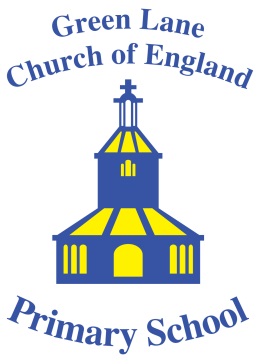 Accessibility PlanThe Ethos and Values of Our SchoolGreen Lane Church of England Primary is a rural school in the heart of Teesdale and at the centre of our local community. We offer a fantastic education based around achievement and success in a nurturing, holistic environment. At Green Lane we see the ultimate purpose of education as the promotion of “life in all its fullness” (St John’s Gospel, chapter 10, verse 10).Here education is about more than just academic achievement; it is about developing young people who can flourish in all areas of their lives developing the intellectual, spiritual, moral and physical attributes, becoming proud and respectful members of our community. Our deeply Christian ethos and values are central to the experiences our children have each day as part of ‘Team GL.’Durham and Newcastle Diocesan Learning Trust Vision Statement:  At the heart of our vision is our commitment to ensure all of our schools are places where children and young people develop and thrive academically, socially, culturally and spiritually. The drive for excellence and effectiveness in our schools is paramount, but not merely because the Government says so. The enabling of every child to flourish in their potential as a child of God is a sign and expression of the Kingdom and is at the heart of the Trust’s distinctive mission.  Aims and ObjectivesThe aims of this accessibility plan are to:Improve awareness of equality and inclusionIncrease access to the curriculum for pupils with a disability, Improve and maintain access to the physical environment of the school, adding specialist facilities as necessary;Improve the delivery of written information to pupils, staff, parents and visitors with disabilities; Attached are action plans relating to these key aspects of accessibility. These plans will be reviewed and adjusted on a biannual basis.We acknowledge that there is a need for ongoing awareness raising and training for staff and governors in the matter of disability discrimination and the need to inform attitudes on this matter. The Accessibility Plan will be published on the school website and will be monitored through the Governor Finance and Premises CommitteeGreen Lane C.E. Primary School is committed to providing an environment that enables full curriculum access that values and includes all pupils, staff, parents and visitors regardless of their education, physical, sensory, social, spiritual, emotional and cultural needs. We are committed to taking positive action in the spirit of the Equality Act 2010 with regard to disability and to developing a culture of inclusion, support and awareness within the school.Links to other policiesThis Accessibility Plan should be read in conjunction with the following school policies, strategies and documents:Behaviour PolicyGetting Along (Anti Bullying)Creative Curriculum and Assessment PolicyEquality PolicyHealth & Safety PolicySchool Security PolicyFire Safety & Emergency PlanEvacuation Plan for People with DisabilitiesSchool ProspectusSchool Improvement PlanSpecial Educational Needs & Disabilities PolicyAdministration of Medicines PolicyYoung Carers PolicyPolicy for Supporting Children with Medical ConditionsPolicy Statement on Continuing Professional DevelopmentManagement, coordination and implementationWe will consult with experts when new situations regarding pupils with disabilities are experienced. The Governors and Senior Leadership Team (SLT) will work closely with the Local Authority and Diocese.Action PlanAim 1: To improve awareness of equality and inclusionAim 2: To increase access to the curriculum for pupils with a disability,Our key objective is to reduce and eliminate barriers to access to the curriculum and to ensure full participation in the school community for pupils, and prospective pupils, with a disability. We will continue to review and adapt the school curriculum as necessary depending on the individual needs of our pupils. The Senior SLT work alongside the SENCO, staff and parents to ensure all children are encouraged to reach their full potential, in all areas of school.SHORT TERM:Aim 3: To improve and maintain access to the physical environment of the school, adding specialist facilities as necessaryThe school occupies the ground floor of a two storey building, with High Force Education SCITT based on the second floor. Major refurbishment of the building was carried out by the Local Authority in 2011 and all works were therefore DDA compliant. The building has wide corridors and several access points from outside. The classrooms are all on the ground floor with wide door access to all rooms. The floor level of the Foundation Stage classroom and the hall and dining area is up four steps from the main entrance, and is accessible to all via a stair lift.On-site car parking for staff and visitor includes two dedicated disabled parking bays. All entrances to the school are flat or ramped and all have wide doors fitted. The main entrance features a secure lobby and has a low reception desk, this being fully accessible to wheelchair users. There are disabled toilet facilities available, one off the Foundation Stage room, one outside the Hall and one in the main reception area. All these are fitted with a handrail and a pull emergency cord. The school has internal emergency signage and escape routes are clearly marked.Actions to improve physical accessibility have been identified, prioritized and included as part of this plan. It may not be feasible to undertake some of the works during the life of this plan and therefore some items will roll forward into subsequent plans.Aim 4: To improve the delivery of written information to pupils, staff, parents and visitors with disabilitiesThe purpose of this aim is to ensure that written information that is normally provided by the school to its pupils is also available to disabled pupils, e.g. worksheets, textbooks and information about school events. The information should take account of pupils’ disabilities and pupils and parents’ preferred formats and be made available within a reasonable timeframe. In planning to make written information available to disabled pupils we need to establish the current level of need and be able to respond to changes in the range of need. The school will need to identify agencies and source of such support and materials to make the provision available when it is required. The school ICT infrastructure will enable us to access a range of material to support individual needs.Policy Title:Accessibility PlanPolicy Author:RDGDate Approved by LAC:September 2023Review Due:Autumn 2025TargetsStrategiesTimescaleResponsibilitiesSuccess CriteriaAccessibility Plan and Equality Statement to be considered biannually by governors To ensure that this is listed on the agenda of the Finance & Premises Committee at least biannually subject to legislative changesTo ask School Council to discuss the plan biannuallyBiannuallyHT / SBMHT / SENDCOCurrent legislation adhered toTraining to raise awareness of equality disability issuesDiscuss perceptions of issues with staff and governors to assess current awareness levelsProvide training for governors, staff, pupils and parents as appropriateAnnuallyHT / SENDCOWhole school community aware of issues relating to accessTo review all statutory policies to ensure that they reflect inclusive practice and procedureTo comply with the Equality Act 2010OngoingHT, SENDCO & SLTAll policies clearly reflect inclusive practice and procedureTargetsStrategiesTimescaleResponsibilitiesSuccess CriteriaTo liaise with Nursery providers to review potential intake for Foundation Stage in Sept To identify pupils who may need additional to or different from provision for new intakeOngoingHT & EYFS LeaderProcedures / equipment / ideas set in place ready for starting in SeptTo establish close liaison with parentsTo ensure collaboration and sharing between school and familiesOngoing HTAll TeachersClear collaborative working approachTo ensure full access to the curriculum for all childrenTo offer a differentiated curriculum with adjusted provision as requiredTo use Target Tracker to assess progress in different subjectsTo provide a range of support including trained teaching assistantsTo provide multisensory activities to support curriculum areas as neededTo provide access to specialist advisory support and equipment as necessaryOngoingSLT / Teachers / SENDCO / Support staff / Outside agenciesAdvice taken and strategies evident in classroom practiceChildren on SEND register supported and accessing curriculumUse ICT to support learningTo provide interactive ICT facilities and software as appropriate to meet the needs of individual childrenAs requiredSLT / Teachers/ SENDCOWider use of SEN resources in the classroomTo establish close liaison with outside agencies for pupils with ongoing health needs. To ensure collaboration between all key personnelOngoing throughoutSLT / Teachers / support staff / outside agenciesClear collaborative working approachMEDIUM TERMTasks/TargetsStrategiesTimescaleResponsibilitiesSuccess CriteriaTo review  attainment of all SEN pupils with disabilitiesSENDCO / Class teacher meetings/ to review pupil progressScrutiny of assessment dataRegular liaison with parentsTermlyClass teachersSENDCOProgress made towards SEN Support Plan outcomesProvision mapping shows clear steps and progress madeTo promote the involvement of disabled students in classroom discussions/activities Take into account a variety of learning styles and needs when teaching OngoingWhole school approachVariety of learning styles and multi- sensory activities evident in planning and in the classroomsEnsuring that the needs of all disabled pupils, parents and staff are represented within the schoolLONG TERMTargetsStrategiesTimescaleResponsibilitiesSuccess CriteriaTo evaluate and review the above short and long term targets biannuallySee aboveBiannuallyHTSLTGovernorsAll children making good progress.To deliver findings to the Governing BodyRegular meetings with SEND governor and feedback to Governor committee meetingsYearly / ongoingSENDCOSLT / SEND GovernorGovernors fully informed about SEND provision and progressSHORT TERMTargetsStrategiesTimescaleResponsibilitiesSuccess CriteriaEnsuring all with a disability are able to be involvedCreate access plans for individual disabled children as part of SEN Support plan processUndertake confidential survey of staff and governors to ascertain access needs and make sure they are met in the school and meetings etc.Include questions in the confidential pupil information questionnaire about parents/carers' access needs and ensure they are met in all eventsWith immediate effect, to be regularly reviewedTeaching and non-teaching staffEnabling needs to be met where possibleImprove physical environment of school environmentTake account of the needs of pupils, staff and visitors with physical difficulties and sensory impairments when planning and undertaking future improvements and refurbishments of the site and premisesOngoingHTSLTEnabling needs to be met where possibleEnsure nosings on stage steps are readily identifiableWarning tape to be renewed as necessaryOngoingSBM / caretakerNo trips on stage stepsEnsure toilet fittings are easy to distinguishEnsure tile transfers are adhered to splash backOngoingSBM / caretakerAll toilets easy to distinguishEnsure provision of toilet doors which are easily gripped an operatedEnsure sliding locks are fitted to cubicles in each set of toiletsOngoingSBM / caretakerEasy to operate toilet doors readily availableEnsure all disabled on site can be evacuated safelyPut Personal Emergency Evacuation Plan (PEEP) as requiredAs necessarySENDCOAll evacuated safelyProvide kitchen fixtures & fittings suitable for use by the disabledKitchen adapted If the need arisesSBM / Caretaker / Catering ContractorMeeting needs as requiredProvide visual alarm signal Upgrade alarm system to include strobe lightingIf the need arisesSBM / caretakerMeeting need as requiredEnsure stimulating environment for all childrenWarm, neutral displays in classrooms and inviting role play areasOngoingTeaching and non-teaching staffInviting environment maintainedTo ensure that the medical needs of all pupils are met fully within the capability of the schoolTo conduct parent interviews, liaise with external agencies, identifying training needs and establish individual protocols where neededOngoing and  to be regularly reviewedHeadteacherSBMOccupational healthEnsuring needs are metEnsuring disabled parents have every opportunity to be involvedReserve disabled parking spaces for disabled to drop off & collect childrenArrange interpreters from the RNID to communicate with deaf parents if necessaryOffer a telephone call/conversation to explain letters home for some parents who need thisAdopt a more proactive approach to identifying the access requirements of disabled parentsOngoing and reviewed as necessaryWhole school teamWith immediate effect to be regularly reviewedTo ensure that disabled parents are not discriminated against and are encouraged to take interest and be involved in their child’s educationMEDIUM TERMTargetsStrategiesTimescaleResponsibilitiesSuccess CriteriaTo improve community linksSchool to continue to have strong links with schools in Durham Local Authority and the wider communityOngoingSLTAll staffImproved awareness of disabilities/the wider community of Barnard Castle, County Durham and the world and their needsImproved community cohesionLONG TERMTargetsStrategiesTimescaleResponsibilitiesSuccess CriteriaContinue to develop playgrounds and facilitiesLook for funding opportunitiesOngoingWhole school approachInclusive child-friendly play areasEnsure driveway, roads & paths around school are as safe as possibleCommunication with parents via safety messages / newsletters / website / twitter / facebook / weduc / school appBikeability and Pedestrian TrainingOngoingSLT Social, Emotional Health and Wellbeing Worker No accidentsSafe access to stage for allFit hand rails to stage stepsIf need arisesSBM / caretakerInclusive access to stage areaProvide an induction loop in school hallUpgrade hall sound system to provide induction loop If need arisesSBM Loop system available for those with hearing impairmentMaintain accreditation of Rights Respecting School AwardContinue work to maintain standards associated with the accreditation OngoingSLT Class teachers Social, Emotional Health and WellbeingAchievement of awardSHORT TERMTargetsStrategiesTimescaleResponsibilitiesSuccess CriteriaEnsure all children with ASD have access to the curriculumRegular parental communicationIndividualised multi-sensory teaching strategies used for ASD childrenOngoingAll staff to be awareASD children able to access curriculumMake available school prospectus and other information and in materials, for parents/carers in alternative formats Review all current school publications and promote the availability in different formats for those that require it. The school will make itself aware of the services available through the LA for converting written information into alternative formatsAs neededAll staffThe school will be able to provide written information in different formats when required for individualMEDIUM TERMTargetsStrategiesTimescaleResponsibilitiesSuccess CriteriaTo review children’s records ensuring school’s awareness of any disabilitiesInformation collected about new childrenRecords passed up to each class teacherEnd of year class teacher meetingsAnnual reviewsSEN Support plan meetingsMedical forms updated annually for all childrenPersonal health plansDetails of children with significant health problems displayed on staffroom notice board AnnuallyClass teachersOffice StaffOutside agenciesEach teacher/staff member aware of disabilities of children in their classesLONG TERMTargetsStrategiesTimescaleResponsibilitiesSuccess CriteriaIn school record system to be reviewed and improved where necessaryRecord keeping system to be reviewedContinual review and    improvementSLTEffective communication of information about disabilities throughout school